Publicado en  el 23/11/2016 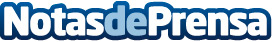 Sedentarismo: la enfermedad de la edad modernaMientras medio mundo muere de hambre por falta de recursos, la otra parte los desperdicia e invierte en malos hábitos alimenticios. Y es que la tecnología y la nueva era digital, han traído nuevas costumbres. Modelos de comportamiento más sedentarios que repercuten directamente en la salud y el peso.Datos de contacto:Nota de prensa publicada en: https://www.notasdeprensa.es/sedentarismo-la-enfermedad-de-la-edad-moderna_1 Categorias: E-Commerce http://www.notasdeprensa.es